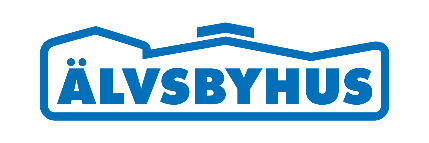 Älvsbyhus deltar vid Sveriges största jämställdhetskonferens Forum Jämställdhet är Sveriges största jämställdhetskonferens där man samlar chefer, förtroendevalda och experter från offentlig och privat sektor. Här kan besökarna få inspiration, fylla på med kunskap och utveckla sitt nätverk. På plats finns även möjlighet till fördjupande seminarier och interaktiva verkstäder. På plats finns även Älvsbyhus – Sveriges största husleverantör! Onsdag och torsdag den 30 - 31 januari har man möjlighet att besöka Sveriges största jämställdhetskonferens på Kulturens Hus i Luleå. Att medverka på den var ett självklart val enligt Älvsbyhus marknadschef Jennifer Johansson:Vi medverkar vanligtvis på Bomässor och Husmässor runt om i Sverige. Därför blev jag direkt nyfiken på detta när Forum Jämställdhet kontaktade mig, säger hon och fortsätter:
För oss har jämställdhet och ett jämlikt samhälle länge varit hjärtefrågor och något vi aktivt jobbat för. Ett av våra största projekt inom ämnet var till exempel för två år sedan när vi målade ett av våra hus i regnbågens färger för att hylla Priderörelsen. Bilder från detta syns rätt tydligt i vår monter. Forum Jämställdhet är Sveriges största jämställdhetskonferens. Vi är glada över att ha Älvsbyhus bland våra många utställare för att dela med sig av sitt viktiga jämställdhetsarbete, säger Clara Berglund, projektledare för Forum JämställdhetUnder 2018 fick Älvsbyhus, som första företag i Norrbotten, dessutom ta emot en certifiering för jämställd sponsring av stiftelsen FairPay. Under både 2017 och 2018 gick cirka 70 % av företagets sponsring till kvinnor och tjejer. Ja, det var och är en högst medveten satsning från vår sida. 
Kom gärna och hälsa på oss i vår nya monter, vi har plats nummer 4 på entréplan, avslutar Jennifer Johansson.Öppettider:
Onsdag 30/1 10.30-17.00
Torsdag 31/1 8.45-15.00Läs mer om Forum Jämställdhet: http://forumjamstalldhet.se/ 
